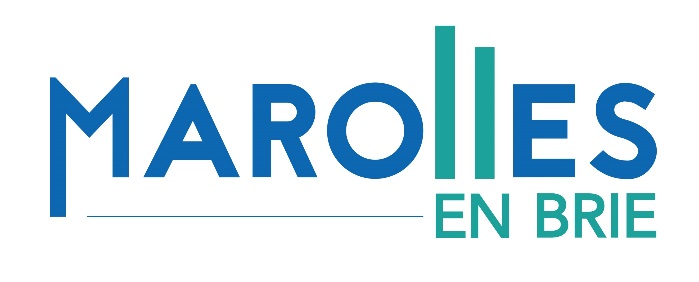 INSCRIPTION AU CENTRE DE LOISIRSVACANCES D’HIVER 2022Renseignements concernant l’enfant :La date de clôture des inscriptions est fixée au 04/02/2022 (dans la limite des places disponibles).Le règlement s’effectue à la réception de la facture et avant les vacances concernées. Dès le paiement effectué, aucune modification ou annulation ne sera prise en compte, sauf en cas d’absence exceptionnelle (Cf. Règlement intérieur). L’avoir correspondant sera déduit d’une facture, sur le même type de prestations. Des pénalités seront appliquées pour toutes les prestations réservées et non-consommées. Le règlement s’effectue directement au service scolaire (scolaire@marollesenbrie.fr) ou via le portail famille.Nom :Prénom :Date de naissance :Ecole : Classe :1ère semaine : du 21 au 25/02/20221ère semaine : du 21 au 25/02/20221ère semaine : du 21 au 25/02/20221ère semaine : du 21 au 25/02/20221ère semaine : du 21 au 25/02/20221ère semaine : du 21 au 25/02/20221ère semaine : du 21 au 25/02/2022MatinAprès-midiJournéeRepasLundi21Mardi 22Mercredi23Jeudi24Vendredi252ème semaine : du 28/02 au 04/03/20222ème semaine : du 28/02 au 04/03/20222ème semaine : du 28/02 au 04/03/20222ème semaine : du 28/02 au 04/03/20222ème semaine : du 28/02 au 04/03/20222ème semaine : du 28/02 au 04/03/20222ème semaine : du 28/02 au 04/03/2022MatinAprès-midiJournéeRepasLundi28Mardi 01Mercredi02Jeudi03Vendredi04Signature :Date :